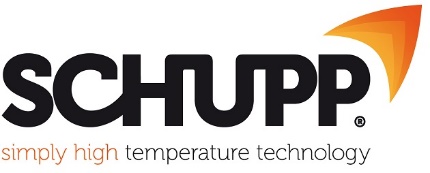 Press ReleaseAachen, Germany, March 2018SCHUPP® Ceramics Increases the Vertical Range ofManufacturing for Formed Parts Made of Polycrystalline Mullite/Alumina Wool (PCW) up to 1800 °C
(Hall 5 / Stand A16)SCHUPP® Ceramics has been supplying metallic-ceramic solutions for laboratory and industrial furnaces up to 1800 °C application temperature since 1996. Its range comprises products, components and systems for sintering and firing, heat treatment and melting for a wide array of high-temperature applications. The portfolio contains thermal insulation components made of polycrystalline mullite/alumina wool (PCW), heating elements made of molybdenum disilicide (MoSi2), electrical heating systems (MoSi2 + PCW) as well as process temperature control rings PTCR and ceramic high-temperature adhesives.At the beginning of 2018, an important milestone was achieved for increasing the vertical range of manufacture with the commissioning of an in-house vacuum-forming system in Aachen for the production of PCW boards and three-dimensional PCW shaped parts sold under the names UltraBoard and UltraVac (Fig. 1). The project is running in partnership with the top Japanese production partner ITM, which is contributing partly to the technology know-how. The investment is being made by SCHUPP® Ceramics. The production plant has been designed in line with state-of-the-art environmental and safety standards. Insulation shapes can be machined in the dry state or consolidated by means of pre-firing at high temperature and then machined (Fig. 2). The plant design enables the processing of various bulk wools. Individually developed recipes can be included in the range in future. A pilot plant is available for this purpose (Fig. 3).SCHUPP® Ceramics wants to further develop and consolidate its position as a supplier for products with higher value creation, without impacting its existing product range. In this way, the company is preparing to meet future market requirements for more complex geometries and higher quality standards. The production of the PCW components at the Aachen site enables more flexibility and shorter lead times.With this investment, the company has increased the production area to 4000 m2. Goal for business year 2018 is to reach sales of EUR 12 million with 55 employees. As improvement of the energy efficiency of high-temperature processes remains an important issue in the industry, SCHUPP® Ceramics sees for its business new applications that enable a diversification with UltraVac-formed parts made of polycrystalline mullite/alumina wool (PCW).SCHUPP® Ceramics is looking forward to welcoming visitors in Hannover in hall 5, booth number A16. Further information can be found on our website www.schupp-ceramics.com									(2711 characters)Figure captions(M_E_SChupp_1_2018-3.tif)Three-dimensional UltraVac-formed part from SCHUPP® production in Aachen(Photo: Thilo Vogel)(M_E_SChupp_2_2018-3.tif)New grades are continuously developed in the pilot plant(Photo: SCHUPP® Ceramics)(M_E_SChupp_3_2018-3.tif)Machining and quality assurance of UltraVac-formed parts(Photo: SCHUPP® Ceramics)Press contactM. E. SCHUPP Industriekeramik GmbH & Co. KG, Dr Katarzyna Falenty, K.Falenty@schupp-ceramics.com CERAMIC APPLICATIONS, Karin Scharrer, k.scharrer@goeller-verlag.de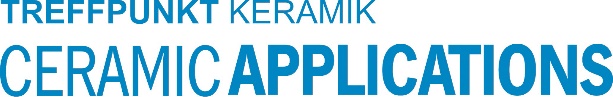 Hannover Messe, Hall 5, Stand A16